Reunión Corporativa de Vocales de ControlNoviembre de 2023Día y Tema Publicados en Web conforme a la solicitud de los Vocales del 27 de Octubre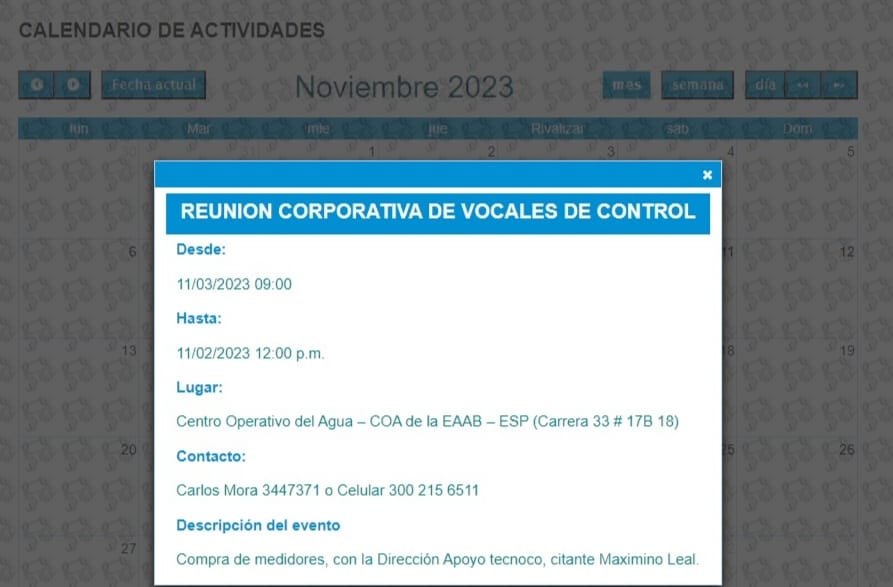 Realización de la reuniónAnte la inasistencia de los funcionarios invitados para la charla sobre la compra de medidores por la Empresa se realiza un conversatorio sobre las posturas, inquietudes y puntos a profundizar en el tema.ObjetivoConocer los Vocales los detalles de la compra de los medidores sus procedimientos, cantidades y costos.Preguntas y respuestas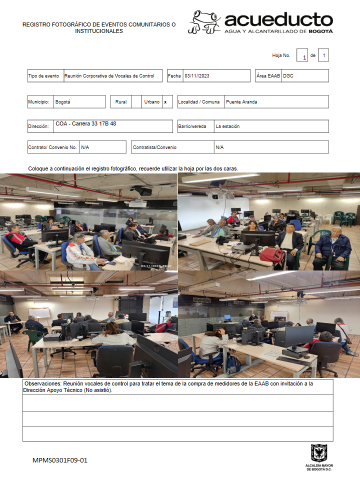 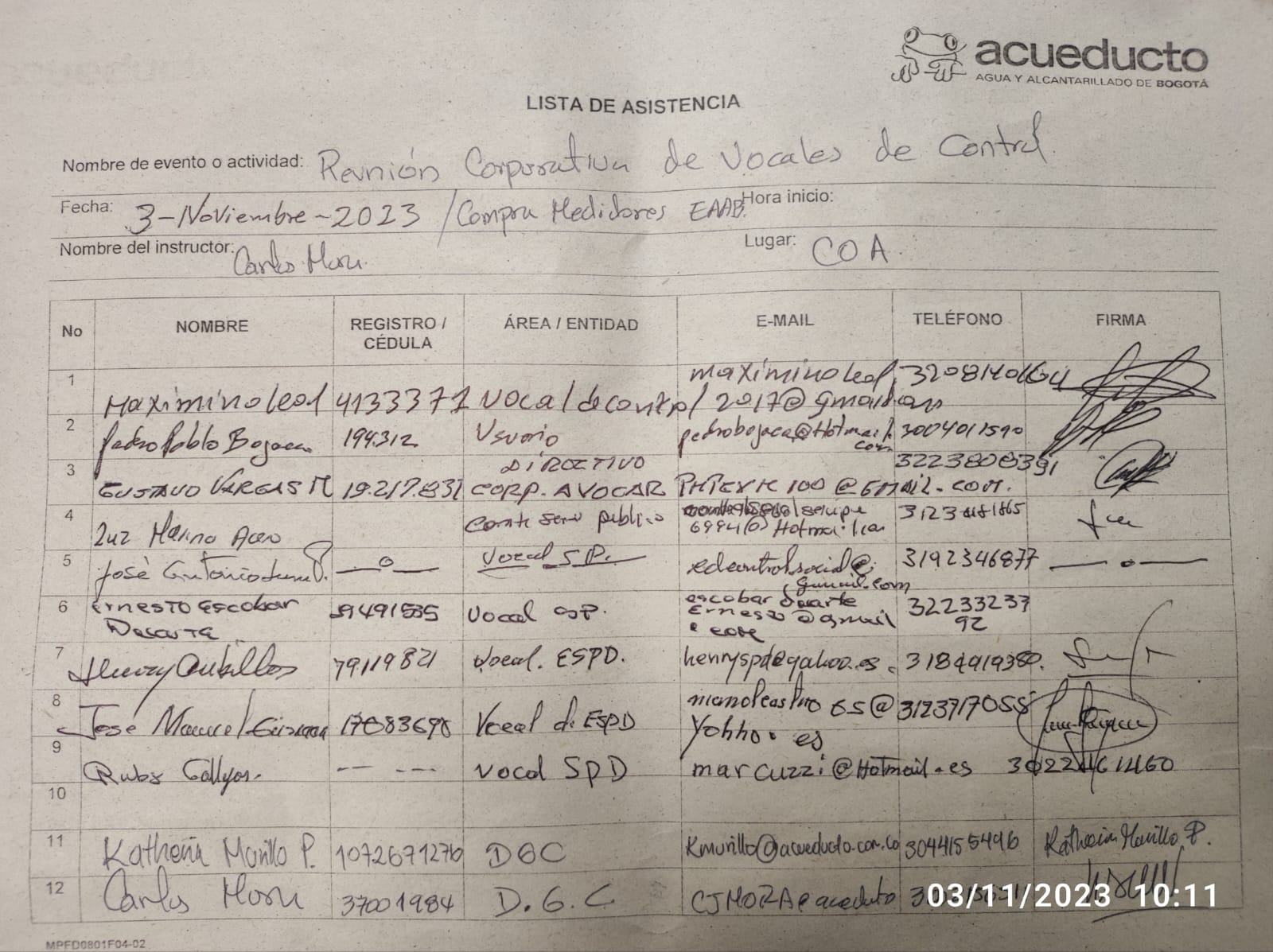 Día y Tema Publicados en Web conforme a solicitud de los Vocales de 27 Octubre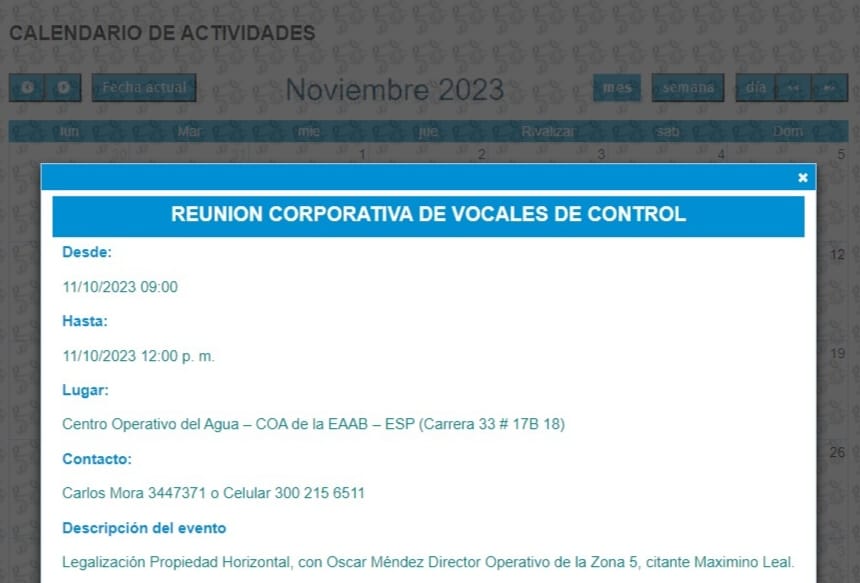 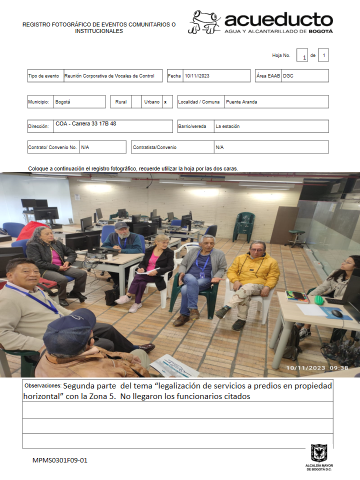 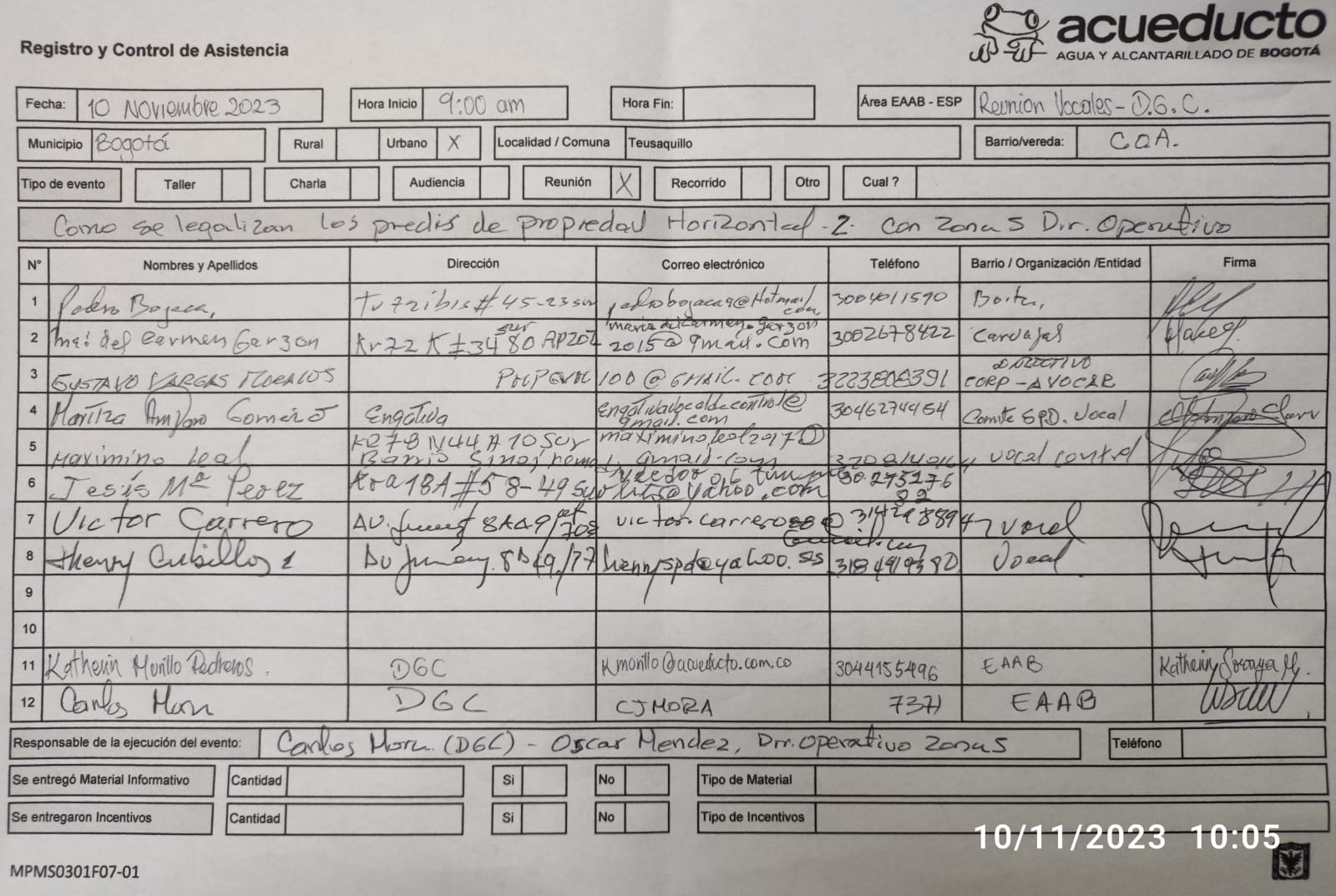 Día y Tema Publicados en Web conforme a solicitud de los Vocales de 27 Octubre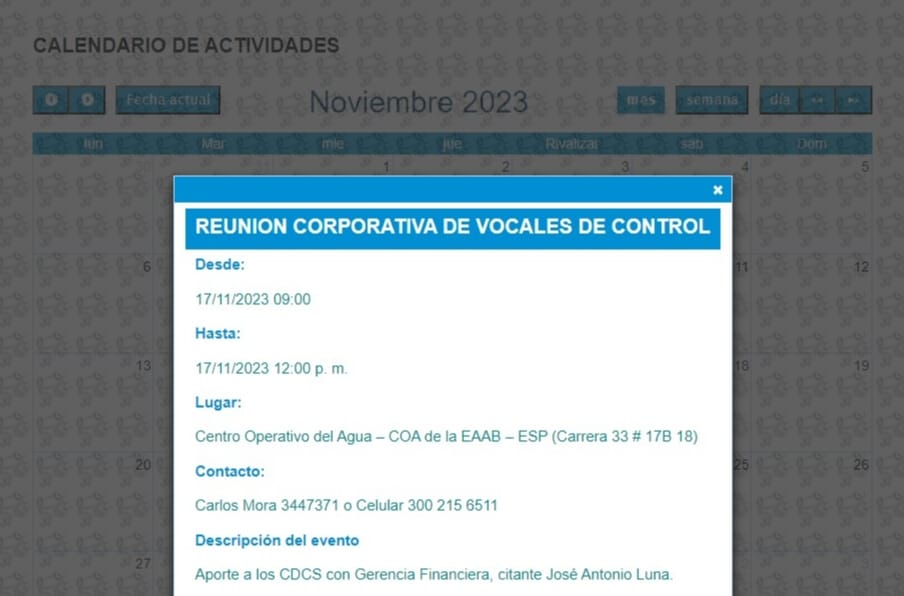 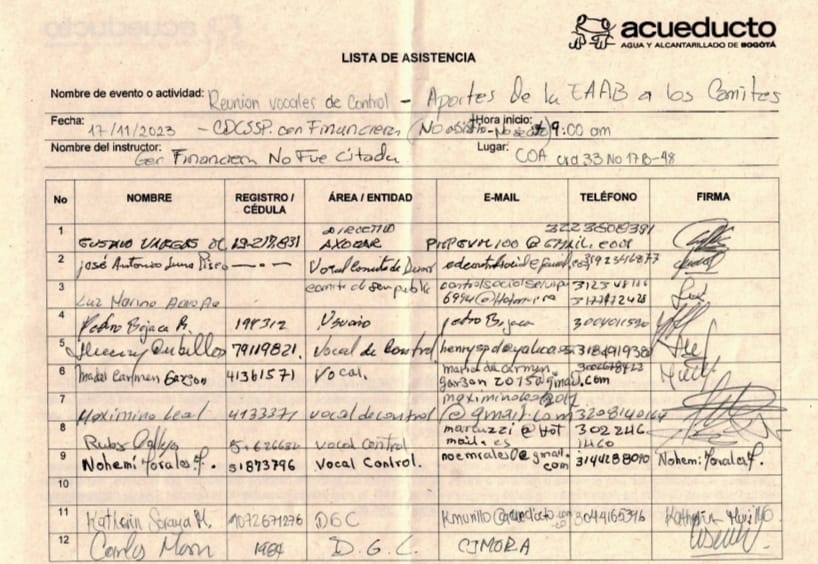 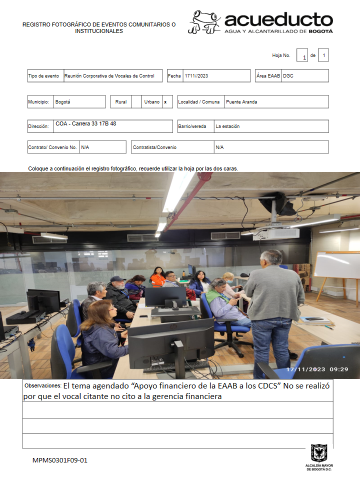 Día y Tema Publicados en Web conforme a solicitud de los Vocales de 27 Octubre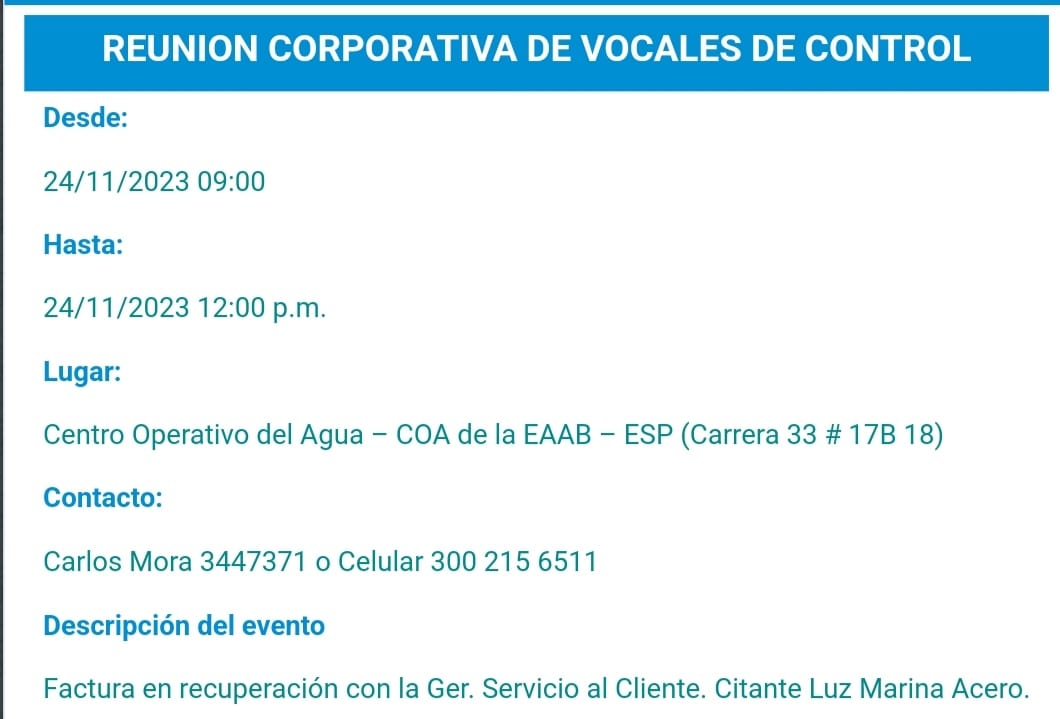 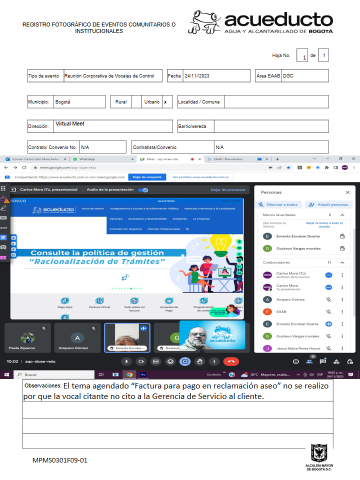 REUNIÓN CORPORATIVA DE VOCALES DE CONTROL SOBRE EL TEMA DE LA COMPRA DE MEDIDORES POR PARTE DE LA EAABFecha: noviembre 03 de 2023	Hora inicio: 9:00 a.m. Hora Final:  12:00 pm.Lugar: COA Carrera 33 17B 48Asistentes: Ver listado de asistenciaORDEN DEL DÍA:Objetivo de la sesiónParticipantes: Vocales de controlExposición del tema: Compra de medidores, con la dirección de apoyo técnico, citante Máximo LealPreguntas y respuestas.DESARROLLO1. Objetivo de la sesiónEn cumplimiento de la agenda de capacitación concertada con los vocales de control como representantes de los Comités de Desarrollo y Control Social -CDCS de los servicios de agua y alcantarillado, se realizó conversatorio sobre Compra de medidores, sin la presencia de la dirección de apoyo técnico invitada mediante la radicación 109526. Ante la ausencia de los funcionarios citados se realiza un conversatorio sobre el tema.ParticipantesAsistieron 9 vocales de control, 2 funcionarios de la Dirección Gestión Comunitaria (Katherin Murillo Pedreros y Carlos J. Mora). Exposición de tema:Los funcionarios de la empresa citados para dar charla sobre la compra de medidores no llegan al espacio donde fueron citados.Conversatorio sobre temas de interés EAAB-ESPPreguntas/Temas de interésRespuesta¿Las personas pueden comprar el medidor que tenga certificado e instalarlo?Si, debe estar certificado y se le debe informar a la empresa. No necesariamente deben comprarlo a la empresa.Un líder vocal aporto a la respuesta contando una experiencia en la que hicieron la compra por fuera de la EAAB y tuvieron que hacer muchos trámites para tener un certificado de calidad, el registro de buen funcionamiento y luegola instalación corre por cuenta propia y   sin la garantía de la empresa.-En una ocasión el medidor comprado a la empresa tenía un problema pues les registraba más consumo de lo que consumían las personas.-Habría que verificar que incluye el costo del medidor    que ofrece la empresa. No deben cobrar la instalación de los medidores pues ya está incluido en el pago del mismo. Y la gente debe hacer control social sobre el proceso que realiza la empresa, que no sea un negocio El papel de los vocales de control está en hacer control social sobre los temas que les generan inquietud, el negocio de la empresa es la venta de agua no de medidores, pero el medidor permite la venta eficiente del agua. Por lo que, si los Vocales consideran que es un tema a tratar, debe ser estudiado.El cambio de medidores genera  malestares en la comunidad debido al costo y las formas de pago que la empresa ofrece.Mencionan que hay molestia con respecto a los  promedios que se cobran mientras se da                                                                solución a los problemas de los medidores. El funcionario Carlos Mora menciona que la empresa no puede cobrar más de 3 facturas por promedio.Algunos vocales opinan que la Empresa ha incumplimiento del plan maestro y que la instalación de medidores inteligentes en los predios tiene consecuencias en la salud de los usuarios.Se hace una precisión sobre lo que hacen los medidores inteligentes. Las limitaciones y riesgos que representa para la salud están siendo estudiados por los expertos.La necesidad de ampliar más el tema para poder estudiar y hablar desde el conocimiento para así mismo brindar un buen asesoramiento.Si este es un mecanismo para ejercer control al consumo parece no ser viable y no resuelve la problemática de las tarifas.Se menciona la importancia de participar en las juntas directivas de las demás empresas prestadoras de servicios públicos.Otro de los vocales menciona la importancia de ser honestos y aceptar que al no tener ninguna retribución económica por  este trabajo, se reivindican como servidores sociales honestos y con la alegría de haber servido a  la comunidad en este espacio.REUNIÓN VOCALES DE CONTROL SOCIALFecha: noviembre 10 de 2023	Hora inicio: 9:00 a.m. Hora Final:  12:00 pm.Lugar: COA Carrera 33 17B 48Asistentes: Ver listado de asistenciaORDEN DEL DÍA:Objetivo de la sesiónParticipantes: Vocales de controlExposición del tema: Legalización Propiedad horizontal 2, con la Zona 5, citante Máximo LealPreguntas y respuestas.DESARROLLO1. Objetivo de la sesiónEn cumplimiento de la agenda de capacitación concertada con los vocales de control como representantes de los Comités de Desarrollo y Control Social -CDCS de los servicios de agua y alcantarillado, se realizó conversatorio sobre legalización de servicios en propiedad horizontal.ParticipantesAsistieron 8 vocales de control, 2 funcionarios de la Dirección Gestión Comunitaria (Katherin Murillo Pedreros y Carlos Julio Mora). Total: 10 participantes.Exposición de tema:Los funcionarios de la empresa citados para dar charla sobre la legalización de servicios en propiedad horizontal. No                              llegan al espacio donde fueron citados. Por esta razón los lideres vocales de control deciden realizar la agenda temática del próximo año REUNIÓN VOCALES DE CONTROL SOCIALFecha: noviembre 17 de 2023	Hora inicio: 9:00 a.m. Hora Final:  12:00 pm.Lugar: COA Carrera 33 17B 48Asistentes: Ver listado de asistenciaORDEN DEL DÍA:Objetivo de la sesiónParticipantes: Vocales de controlExposición del tema: “Apoyo financiero de la EAAB a los CDCS” con la gerencia financiera.Preguntas y respuestas.DESARROLLO1. Objetivo de la sesiónEn cumplimiento de la agenda de capacitación concertada con los vocales de control como representantes de los Comités de Desarrollo y Control Social -CDCS de los servicios de agua y alcantarillado, El tema agendado “Apoyo financiero de la EAAB a los CDCS” No se realizó por que el vocal citante no cito a la gerencia financiera.ParticipantesAsistieron 9 vocales de control, 2 funcionarios de la Dirección Gestión Comunitaria (Katherin Murillo Pedreros y Carlos Julio Mora). Total: 11 participantes.Exposición de tema:No se realizó la citación a los funcionarios de gerencia financiera. Por esta razón los vocales de control deciden realizar conversatorio sobre la manera en la que se organiza el presupuesto que manejan las entidades del distrito respecto a la promoción de la participación ciudadana.AYUDA DE MEMORIAReunión:  Factura para pago en reclamación de aseoFecha: Noviembre 24 de 2023                  Hora inicio: 9:00 a.m.   Hora Final:  12:00 m.Lugar: Virtual Asistentes: archivo excel. ORDEN DEL DÍA:Objetivo de la sesiónParticipantesExposición del tema agendado: Factura para pago en reclamación de aseoPreguntas y respuestas.DESARROLLOObjetivo de la sesiónEn cumplimiento de la agenda concertada con los vocales de control, como representantes de los Comités de Desarrollo y Control Social -CDCS de los servicios de acueducto y alcantarillado, “Factura para pago en reclamación aseo” el vocal citante no cito a la Gerencia de Servicio al cliente. Los vocales revisaron nuevamente en la plataforma COLIBRI de la Veeduria como estan apareciendo estas reuniones de los viernes.ParticipantesAsistieron 10 vocales de control y Carlos Mora funcionario de la Dirección Gestión Comunitaria. Registro fotográfico anexo.Exposición de temas: No se realizó por que la vocal citante no cito a la Gerencia de servicio al cliente. Asistencia Virtual (Forms) reunion vocales Noviembre 24 del  23Asistencia Virtual (Forms) reunion vocales Noviembre 24 del  23Asistencia Virtual (Forms) reunion vocales Noviembre 24 del  2311/24/2023Martha Cecilia Diaz Cruz 3137153137156802marthavocal31@gmail.com marthavocal31@gmail.com 11/24/2023Maritza Amparo Gómez 3046274454Engativavocaldecontro@gmail.com Engativavocaldecontro@gmail.com 11/24/2023Ernesto Escobar Duarte3223323392escobarduarteernesto@gmail.comescobarduarteernesto@gmail.com11/24/2023Maritza Amparo Gomez3046274454engativavocaldecontrol@gmail.comengativavocaldecontrol@gmail.com11/24/2023Rubi Callejas3022461460marcuzzi@hotmeil.es11/24/2023Gustavo Vargas Morales 3223808391pmpgvm100@gmail.com11/24/2023Paola Zipacón H. 3007918355pzipacon.2@gmail.com 11/24/2023Ana Matilde hurtado 3142336059anamatildehurtado@hotmail.comanamatildehurtado@hotmail.com